Bachelor of Science, Communication Studies, 120 2020 - 2022 Catalog Expires Summer 2028Four-year Degree Suggestion (for planning purposes only)Currently enrolled students should meet with their academic advisorLegend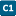 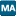 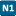 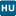 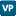 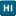 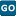 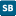 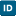 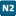 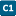 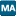 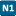 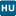 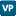 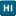 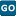 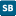 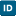 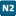 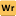 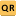 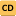 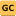 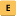 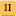 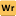 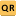 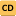 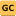 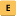 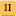 FIRST YEARFIRST YEARFIRST YEARFIRST YEARFIRST YEARFALLHOURSSPRINGHOURSSUMMERMajor Requirement: CMS 306M 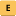 3Major Req: Lower-Division CMS3Opportunities:MaymesterSummer sessionsCore: Science & Tech **3Core: Math  **3Opportunities:MaymesterSummer sessionsCore: RHE 306 3Core: Soc & Behav Sci **3Opportunities:MaymesterSummer sessionsGeneral Education: COM 301E3Core: Science & Tech **3Opportunities:MaymesterSummer sessionsCore: UGS 302  /303** 3Core: E 316L/M/N/P **3Opportunities:MaymesterSummer sessionsOpportunities:MaymesterSummer sessions1515Opportunities:MaymesterSummer sessionsSECOND YEARSECOND YEARSECOND YEARSECOND YEARSECOND YEARFALLHOURSSPRINGHOURSSUMMERMajor Req: CMS 313M3Major Req: Lower-Division CMS track course3Opportunities:Study AbroadInternshipUTLA/UTNYSummer sessionsGeneral Education: COM 302E3Core: Science & Tech 3Opportunities:Study AbroadInternshipUTLA/UTNYSummer sessionsCore: GOV 310L 3Core: GOV 312L 3Opportunities:Study AbroadInternshipUTLA/UTNYSummer sessionsGeneral Ed: Foreign Language*6General Ed: Foreign Language*6Opportunities:Study AbroadInternshipUTLA/UTNYSummer sessionsOpportunities:Study AbroadInternshipUTLA/UTNYSummer sessions1515Opportunities:Study AbroadInternshipUTLA/UTNYSummer sessionsTHIRD YEARTHIRD YEARTHIRD YEARTHIRD YEARTHIRD YEARFALLHOURSSPRINGHOURSSUMMERMajor Req: Upper-Division CMS 3Major Requirement: CMS 332K3Opportunities:Study AbroadInternshipUTLA/UTNYMajor Req: Lower-Division CMS3Major Req: Upper-Division CMS career prep course3Opportunities:Study AbroadInternshipUTLA/UTNYCore: American HIS  **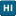 3Upper-Division Elective 3Opportunities:Study AbroadInternshipUTLA/UTNYGeneral Ed: Foreign Lang/Culture*3Core: VAPA **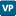 3Opportunities:Study AbroadInternshipUTLA/UTNYElective 3Core: American HIS **3Opportunities:Study AbroadInternshipUTLA/UTNYOpportunities:Study AbroadInternshipUTLA/UTNY1515Opportunities:Study AbroadInternshipUTLA/UTNYFOURTH YEARFOURTH YEARFOURTH YEARFOURTH YEARFOURTH YEARFALLHOURSSPRINGHOURSSUMMERMajor Req: Upper-Division CMS track course3Major Req: Upper-Division CMS 3Opportunities:InternshipMajor Req: Lower-Division CMS methods course3Major Req: Upper-Division CMS track course3Opportunities:InternshipUpper-Division Elective3Upper-Division Non-Moody Elective3Opportunities:InternshipUpper-Division Elective3Upper-Division Non-Moody Elective3Opportunities:InternshipUpper-Division Non-CMS Elective3Non-CMS Elective3Opportunities:InternshipOpportunities:Internship1515Opportunities:Internship